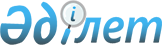 Үржар ауданы Шолпан ауылдық округінің 2023-2025 жылдарға арналған бюджеті туралы
					
			Күшін жойған
			
			
		
					Абай облысы Үржар аудандық мәслихатының 2022 жылғы 29 желтоқсандағы № 22-395/VII шешімі. Күші жойылды - Абай облысы Үржар аудандық мәслихатының 2023 жылғы 26 желтоқсандағы № 9-222/VIII шешімі
      Ескерту. Күші жойылды - Абай облысы Үржар аудандық мәслихатының 26.12.2023 № 9-222/VIII шешімімен (01.01.2024 бастап қолданысқа енгізіледі).
      Қазақстан Республикасының 2008 жылғы 4 желтоқсандағы Бюджет кодексінің 9-1 және 75 баптарының 2 тармақтарына, Қазақстан Республикасының 2001 жылғы 23 қаңтардағы "Қазақстан Республикасындағы жергілікті мемлекеттік басқару және өзін-өзі басқару туралы" Заңының 6 бабы 1 тармағының 1) тармақшасына және Үржар аудандық мәслихатының 2022 жылғы 22 желтоқсандағы № 22-359/VII "2023-2025 жылдарға арналған Үржар ауданының бюджеті туралы" шешіміне сәйкес, Үржар аудандық мәслихаты ШЕШТІ:
      1. Үржар ауданы Шолпан ауылдық округінің 2023-2025 жылдарға арналған бюджеті тиісінше 1, 2 және 3 қосымшаларға сәйкес, соның ішінде 2023 жылға мынадай көлемдерде бекітілсін:
      1) кірістер – 52 626,0 мың теңге, соның ішінде:
      салықтық түсімдер – 2 889,0 мың теңге;
      салықтық емес түсімдер – 0,0 мың теңге;
      негізгі капиталды сатудан түсетін түсімдер - 0,0 мың теңге;
      трансферттер түсімі – 49 737,0 мың теңге;
      2) шығындар – 52 670,3 мың теңге;
      3) таза бюджеттік кредиттеу – 0,0 мың теңге;
      бюджеттік кредиттер - 0,0 мың теңге;
      бюджеттік кредиттерді өтеу - 0,0 мың теңге;
      4) қаржы активтерімен операциялар бойынша сальдо - 0,0 мың теңге;
      қаржы активтерін сатып алу - 0,0 мың теңге;
      мемлекеттің қаржы активтерін сатудан түсетін түсімдер - 0,0 мың теңге;
      5) бюджет (профициті) тапшылығы – -44,3 мың теңге;
      6) бюджет тапшылығын қаржыландыру (профицитін пайдалану) –44,3 мың теңге:
      қарыздар түсімі - 0,0 мың теңге;
      қарыздарды өтеу - 0,0 мың теңге;
      бюджет қаражаттарының пайдаланылатын бос қалдықтары – 44,3 мың теңге.
      Ескерту. 1-тармақ жаңа редакцияда - Абай облысы Үржар аудандық мәслихатының 10.05.2023 № 2-65/VIII (01.01.2023 бастап қолданысқа енгізіледі); 27.10.2023 № 6-142/VIII (01.01.2023 бастап қолданысқа енгізіледі) шешімдерімен.


      2. Осы шешім 2023 жылдың 1 қаңтарынан бастап қолданысқа енгізіледі. Үржар ауданы Шолпан ауылдық округінің 2023 жылға арналған бюджеті
      Ескерту. 1 қосымша жаңа редакцияда - Абай облысы Үржар аудандық мәслихатының 10.05.2023 № 2-65/VIII (01.01.2023 бастап қолданысқа енгізіледі); 27.10.2023 № 6-142/VIII (01.01.2023 бастап қолданысқа енгізіледі) шешімдерімен. Үржар ауданы Шолпан ауылдық округінің 2024 жылға арналған бюджеті Үржар ауданы Шолпан ауылдық округінің 2025 жылға арналған бюджеті
					© 2012. Қазақстан Республикасы Әділет министрлігінің «Қазақстан Республикасының Заңнама және құқықтық ақпарат институты» ШЖҚ РМК
				
      Үржар аудандық мәслихатының хатшысы 

К. Карашев
Үржар аудандық мәслихатының
2022 жылғы 29 желтоқсандағы
 №22-395/VII шешіміне
1 қосымша
Санаты
Санаты
Санаты
Санаты
Барлық кірістер (мың теңге)
Сыныбы
Сыныбы
Сыныбы
Барлық кірістер (мың теңге)
Iшкi сыныбы
Iшкi сыныбы
Барлық кірістер (мың теңге)
Атауы
Барлық кірістер (мың теңге)
1
2
3
4
5
I. Кірістер
52 626,0
1
Салықтық түсімдер
2 889,0
01
Табыс салығы
628,0
2
Жеке табыс салығы
628,0
04
Меншiкке салынатын салықтар
2 261,0
1
Мүлiкке салынатын салықтар
103,0
3
Жер салығы
27,0
4
Көлiк құралдарына салынатын салық
2 131,0
2
Салықтық емес түсiмдер
0,0
06
Басқа да салықтық емес түсiмдер
0,0
1
Басқа да салықтық емес түсiмдер
0,0
3
Негізгі капиталды сатудан түсетін түсімдер
0,0
01
Мемлекеттік мекемелерге бекітілген мемлекеттік мүлікті сату
0,0
1
Мемлекеттік мекемелерге бекітілген мемлекеттік мүлікті сату
0,0
4
Трансферттер түсімі
49 737,0
02
Мемлекеттiк басқарудың жоғары тұрған органдарынан түсетiн трансферттер
49 737,0
Функционалдық топ
Функционалдық топ
Функционалдық топ
Функционалдық топ
Функционалдық топ
Барлық шығындар (мың теңге)
Кіші функция
Кіші функция
Кіші функция
Кіші функция
Барлық шығындар (мың теңге)
Бюджеттік бағдарламалардың әкімшісі
Бюджеттік бағдарламалардың әкімшісі
Бюджеттік бағдарламалардың әкімшісі
Барлық шығындар (мың теңге)
Бағдарлама
Бағдарлама
Барлық шығындар (мың теңге)
Атауы
Барлық шығындар (мың теңге)
1
2
3
4
5
6
II. Шығындар
52 670,3
01
Жалпы сипаттағы мемлекеттiк қызметтер
34 550,9
1
Мемлекеттiк басқарудың жалпы функцияларын орындайтын өкiлдi, атқарушы және басқа органдар
34 550,9
124
Аудандық маңызы бар қала, ауыл, кент, ауылдық округ әкімінің аппараты
34 550,9
001
Аудандық маңызы бар қала, ауыл, кент, ауылдық округ әкімінің қызметін қамтамасыз ету жөніндегі қызметтер
34 550,9
06
Әлеуметтiк көмек және әлеуметтiк қамсыздандыру
509,0
9
Әлеуметтiк көмек және әлеуметтiк қамтамасыз ету салаларындағы өзге де қызметтер
509,0
124
Аудандық маңызы бар қала, ауыл, кент, ауылдық округ әкімінің аппараты
509,0
026
Жергілікті деңгейде халықты жұмыспен қамтуды қамтамасыз ету
509,0
07
Тұрғын үй-коммуналдық шаруашылық
1 136,0
3
Елді-мекендерді көркейту
1 136,0
124
Аудандық маңызы бар қала, ауыл, кент, ауылдық округ әкімінің аппараты
1 136,0
008
Елді мекендердегі көшелерді жарықтандыру
717,0
009
Елді мекендердің санитариясын қамтамасыз ету
419,0
13
Басқалар
16 473,0
9
Басқалар
16 473,0
124
Аудандық маңызы бар қала, ауыл, кент, ауылдық округ әкімінің аппараты
16 473,0
057
"Ауыл-Ел бесігі" жобасы шеңберінде ауылдық елді мекендердегі әлеуметтік және инженерлік инфрақұрылым бойынша іс-шараларды іске асыру
16 473,0
14
Борышқа қызмет көрсету
0,0
1
Борышқа қызмет көрсету
0,0
124
Аудандық маңызы бар қала, ауыл, кент, ауылдық округ әкімінің аппараты 
0,0
042
Қаладағы ауданның, аудандық маңызы бар қаланың, ауылдың, кенттің, ауылдық округ әкімі аппаратының аудандық (облыстық маңызы бар қаланың) бюджеттен қарыздар бойынша сыйақылар мен өзге де төлемдерді төлеу бойынша борышына қызмет көрсету
0,0
15
Трансферттер
1,4
1
Трансферттер
1,4
124
Аудандық маңызы бар қала, ауыл, кент, ауылдық округ әкімінің аппараты 
1,4
043
Бюджеттік алып қоюлар
0,0
048
Пайдаланылмаған (толық пайдаланылмаған) нысаналы трансферттерді қайтару
1,4
III. Таза бюджеттік кредиттеу
0,0
Бюджеттік кредиттер
0,0
5
Бюджеттік кредиттерді өтеу
0,0
01
Бюджеттік кредиттерді өтеу
0,0
1
Мемлекеттік бюджеттен берілген бюджеттік кредиттерді өтеу
IV. Қаржы активтерімен операциялар бойынша сальдо
0,0
Қаржы активтерін сатып алу
0,0
Мемлекеттік қаржы активтерін сатудан түсетін түсімдер
0,0
V. Бюджет тапшылығы (профициті) 
-44,3
VI. Бюджет тапшылығын каржыландыру ( профицитін пайдалану)
44,3
Қарыздар түсімі
0,0
7
Қарыздар түсімдері
0,0
01
Мемлекеттік ішкі қарыздар
0,0
2
Қарыз алу келісім-шарттары
0,0
16
Қарыздарды өтеу
0,0
1
Қарыздарды өтеу
0,0
124
Аудандық маңызы бар қала, ауыл, кент, ауылдық округ әкімінің аппараты
0,0
054
Аудандық (облыстық маңызы бар қаланың) бюджетінен бөлінген нысыналы мақсатқа сай пайдаланылмаған кредиттерді қайтару
0,0
055
Аудандық (облыстық маңызы бар қаланың) бюджетінен бөлінген пайдаланылмаған бюджеттік кредиттерді қайтару
0,0
056
Аудандық маңызы бар қала, ауыл, кент, ауылдық округ әкімі аппаратының жоғары тұрған бюджет алдындағы борышын өтеу
0,0
8
Бюджет қаражаттарының пайдаланылатын қалдықтары
44,3
01
Бюджет қаражаты қалдықтары
44,3
1
Бюджет қаражатының бос қалдықтары
44,3Үржар аудандық мәслихатының
2022 жылғы 29 желтоқсандағы
 №22-395/VII шешіміне
2 қосымша
Санаты
Санаты
Санаты
Санаты
Барлық кірістер (мың теңге)
Сыныбы
Сыныбы
Сыныбы
Барлық кірістер (мың теңге)
Iшкi сыныбы
Iшкi сыныбы
Барлық кірістер (мың теңге)
Атауы
Барлық кірістер (мың теңге)
1
2
3
4
5
I.Кірістер
36 045,0
1
Салықтық түсімдер
2 337,0
01
Табыс салығы
29,0
2
Жеке табыс салығы
29,0
04
Меншiкке салынатын салықтар
2 308,0
2
Мүлiкке салынатын салықтар
106,0
3
Жер салығы
28,0
4
Көлiк құралдарына салынатын салық
2 174,0
2
Салықтық емес түсiмдер
0,0
06
Басқа да салықтық емес түсiмдер
0,0
1
Басқа да салықтық емес түсiмдер
0,0
3
Негізгі капиталды сатудан түсетін түсімдер
0,0
01
Мемлекеттік мекемелерге бекітілген мемлекеттік мүлікті сату
0,0
1
Мемлекеттік мекемелерге бекітілген мемлекеттік мүлікті сату
0,0
4
Трансферттер түсімі
33 708,0
02
Мемлекеттiк басқарудың жоғары тұрған органдарынан түсетiн трансферттер
33 708,0
Функционалдық топ
Функционалдық топ
Функционалдық топ
Функционалдық топ
Функционалдық топ
Барлық шығындар (мың теңге)
Кіші функция
Кіші функция
Кіші функция
Кіші функция
Барлық шығындар (мың теңге)
Бюджеттік бағдарламалардың әкімшісі
Бюджеттік бағдарламалардың әкімшісі
Бюджеттік бағдарламалардың әкімшісі
Барлық шығындар (мың теңге)
Бағдарлама
Бағдарлама
Барлық шығындар (мың теңге)
Атауы
Барлық шығындар (мың теңге)
1
2
3
4
5
6
II.Шығындар
36 045,0
01
Жалпы сипаттағы мемлекеттiк қызметтер
34 009,0
1
Мемлекеттiк басқарудың жалпы функцияларын орындайтын өкiлдi, атқарушы және басқа органдар
34 009,0
124
Аудандық маңызы бар қала, ауыл, кент, ауылдық округ әкімінің аппараты
34 009,0
001
Аудандық маңызы бар қала, ауыл, кент, ауылдық округ әкімінің қызметін қамтамасыз ету жөніндегі қызметтер
34 009,0
06
Әлеуметтiк көмек және әлеуметтiк қамсыздандыру
541,0
9
Әлеуметтiк көмек және әлеуметтiк қамтамасыз ету салаларындағы өзге де қызметтер
541,0
124
Аудандық маңызы бар қала, ауыл, кент, ауылдық округ әкімінің аппараты 
541,0
026
Жергілікті деңгейде халықты жұмыспен қамтуды қамтамасыз ету
541,0
07
Тұрғын үй-коммуналдық шаруашылық
1 495,0
3
Елді-мекендерді көркейту
1 495,0
124
Аудандық маңызы бар қала, ауыл, кент, ауылдық округ әкімінің аппараты 
1 495,0
008
Елді мекендердегі көшелерді жарықтандыру
1 076,0
009
Елді мекендердің санитариясын қамтамасыз ету
419,0
13
Басқалар
0,0
9
Басқалар
0,0
124
Аудандық маңызы бар қала, ауыл, кент, ауылдық округ әкімінің аппараты
0,0
057
"Ауыл-Ел бесігі" жобасы шеңберінде ауылдық елді мекендердегі әлеуметтік және инженерлік инфрақұрылым бойынша іс-шараларды іске асыру
0,0
14
Борышқа қызмет көрсету
0,0
1
Борышқа қызмет көрсету
0,0
124
Аудандық маңызы бар қала, ауыл, кент, ауылдық округ әкімінің аппараты 
0,0
042
Қаладағы ауданның, аудандық маңызы бар қаланың, ауылдың, кенттің, ауылдық округ әкімі аппаратының аудандық (облыстық маңызы бар қаланың) бюджеттен қарыздар бойынша сыйақылар мен өзге де төлемдерді төлеу бойынша борышына қызмет көрсету
0,0
15
Трансферттер
0,0
1
Трансферттер
0,0
124
Аудандық маңызы бар қала, ауыл, кент, ауылдық округ әкімінің аппараты 
0,0
043
Бюджеттік алып коюлар
0,0
III. Таза бюджеттік кредиттеу
0,0
Бюджеттік кредиттер
0,0
5
Бюджеттік кредиттерді өтеу
0,0
01
Бюджеттік кредиттерді өтеу
0,0
1
Мемлекеттік бюджеттен берілген бюджеттік кредиттерді өтеу
0,0
IV. Қаржы активтері мен операциялар бойынша сальдо
0,0
Қаржы активтерін сатып алу
0,0
Мемлекеттік қаржы активтерін сатудан түсетін түсімдер
0,0
V.Бюджет тапшылығы (профициті) 
0,0
VI.Бюджет тапшылығын қаржыландыру (профицитін пайдалану)
0,0
Қарыздар түсімі
0,0
7
Қарыздар түсімдері
0,0
01
Мемлекеттік ішкі қарыздар
0,0
2
Қарыз алу келісім-шарттары
0,0
16
Қарыздарды өтеу
0,0
1
Қарыздарды өтеу
0,0
124
Аудандық маңызы бар қала, ауыл, кент, ауылдық округ әкімінің аппараты
0,0
054
Аудандық (облыстық маңызы бар қаланың) бюджетінен бөлінген нысыналы мақсатқа сай пайдаланылмаған кредиттердіқ айтару
0,0
055
Аудандық (облыстық маңызы бар қаланың) бюджетінен бөлінген пайдаланылмаған бюджеттік кредиттерді қайтару
0,0
056
Аудандықмаңызы бар қала, ауыл, кент, ауылдық округ әкімі аппаратының жоғары тұрған бюджет алдындағы борышын өтеу
0,0
8
Бюджет қаражаттарының пайдаланылатын қалдықтары
0,0
01
Бюджет қаражаты қалдықтары
0,0
1
Бюджет қаражатының бос қалдықтары
0,0Үржар аудандық мәслихатының
2022 жылғы 29 желтоқсандағы
 №22-395/VII шешіміне
3 қосымша
Санаты
Санаты
Санаты
Санаты
Барлық кірістер (мың теңге)
Сыныбы
Сыныбы
Сыныбы
Барлық кірістер (мың теңге)
Iшкi сыныбы
Iшкi сыныбы
Барлық кірістер (мың теңге)
Атауы
Барлық кірістер (мың теңге)
1
2
3
4
5
I.Кірістер
37 440,0
1
Салықтық түсімдер
2 384,0
01
Табыс салығы
29,0
2
Жеке табыс салығы
29,0
04
Меншiкке салынатын салықтар
2 355,0
2
Мүлiкке салынатын салықтар
109,0
3
Жер салығы
29,0
4
Көлiк құралдарына салынатын салық
2 217,0
2
Салықтық емес түсiмдер
0,0
06
Басқа да салықтық емес түсiмдер
0,0
1
Басқа да салықтық емес түсiмдер
0,0
3
Негізгі капиталды сатудан түсетін түсімдер
0,0
01
Мемлекеттік мекемелерге бекітілген мемлекеттік мүлікті сату
0,0
1
Мемлекеттік мекемелерге бекітілген мемлекеттік мүлікті сату
0,0
4
Трансферттер түсімі
35 056,0
02
Мемлекеттiк басқарудың жоғары тұрған органдарынан түсетiн трансферттер
35 056,0
Функционалдық топ
Функционалдық топ
Функционалдық топ
Функционалдық топ
Функционалдық топ
Барлық шығындар (мың теңге)
Кіші функция
Кіші функция
Кіші функция
Кіші функция
Барлық шығындар (мың теңге)
Бюджеттік бағдарламалардың әкімшісі
Бюджеттік бағдарламалардың әкімшісі
Бюджеттік бағдарламалардың әкімшісі
Барлық шығындар (мың теңге)
Бағдарлама
Бағдарлама
Барлық шығындар (мың теңге)
Атауы
Барлық шығындар (мың теңге)
1
2
3
4
5
6
II.Шығындар
37 440,0
01
Жалпы сипаттағы мемлекеттiк қызметтер
35 324,0
1
Мемлекеттiк басқарудың жалпы функцияларын орындайтын өкiлдi, атқарушы және басқа органдар
35 324,0
124
Аудандық маңызы бар қала, ауыл, кент, ауылдық округ әкімінің аппараты
35 324,0
001
Аудандық маңызы бар қала, ауыл, кент, ауылдық округ әкімінің қызметін қамтамасыз ету жөніндегі қызметтер
35 324,0
06
Әлеуметтiк көмек және әлеуметтiк қамсыздандыру
563,0
9
Әлеуметтiк көмек және әлеуметтiк қамтамасыз ету салаларындағы өзге де қызметтер
563,0
124
Аудандық маңызы бар қала, ауыл, кент, ауылдық округ әкімінің аппараты 
563,0
026
Жергілікті деңгейде халықты жұмыспен қамтуды қамтамасыз ету
563,0
07
Тұрғын үй-коммуналдық шаруашылық
1 553,0
3
Елді-мекендерді көркейту
1553,0
124
Аудандық маңызы бар қала, ауыл, кент, ауылдық округ әкімінің аппараты 
1 553,0
008
Елді мекендердегі көшелерді жарықтандыру
1 100,0
009
Елді мекендердің санитариясын қамтамасыз ету
453,0
13
Басқалар
0,0
9
Басқалар
0,0
124
Аудандық маңызы бар қала, ауыл, кент, ауылдық округ әкімінің аппараты
0,0
057
"Ауыл-Ел бесігі" жобасы шеңберінде ауылдық елді мекендердегі әлеуметтік және инженерлік инфрақұрылым бойынша іс-шараларды іске асыру
0,0
14
Борышқа қызмет көрсету
0,0
1
Борышқа қызмет көрсету
0,0
124
Аудандық маңызы бар қала, ауыл, кент, ауылдық округ әкімінің аппараты 
0,0
042
Қаладағы ауданның, аудандық маңызы бар қаланың, ауылдың, кенттің, ауылдық округ әкімі аппаратының аудандық (облыстық маңызы бар қаланың) бюджеттен қарыздар бойынша сыйақылар мен өзге де төлемдерді төлеу бойынша борышына қызмет көрсету
0,0
15
Трансферттер
0,0
1
Трансферттер
0,0
124
Аудандық маңызы бар қала, ауыл, кент, ауылдық округ әкімінің аппараты 
0,0
043
Бюджеттік алып коюлар
0,0
III. Таза бюджеттік кредиттеу
0,0
Бюджеттік кредиттер
0,0
5
Бюджеттік кредиттерді өтеу
0,0
01
Бюджеттік кредиттерді өтеу
0,0
1
Мемлекеттік бюджеттен берілген бюджеттік кредиттерді өтеу
0,0
IV. Қаржы активтері мен операциялар бойынша сальдо
0,0
Қаржы активтерін сатып алу
0,0
Мемлекеттік қаржы активтерін сатудан түсетін түсімдер
0,0
V.Бюджет тапшылығы (профициті) 
0,0
VI.Бюджет тапшылығын қаржыландыру (профицитін пайдалану)
0,0
Қарыздар түсімі
0,0
7
Қарыздар түсімдері
0,0
01
Мемлекеттік ішкі қарыздар
0,0
2
Қарыз алу келісім-шарттары
0,0
16
Қарыздарды өтеу
0,0
1
Қарыздарды өтеу
0,0
124
Аудандық маңызы бар қала, ауыл, кент, ауылдық округ әкімінің аппараты
0,0
054
Аудандық (облыстық маңызы бар қаланың) бюджетінен бөлінген нысыналы мақсатқа сай пайдаланылмаған кредиттердіқ айтару
0,0
055
Аудандық (облыстық маңызы бар қаланың) бюджетінен бөлінген пайдаланылмаған бюджеттік кредиттерді қайтару
0,0
056
Аудандықмаңызы бар қала, ауыл, кент, ауылдық округ әкімі аппаратының жоғары тұрған бюджет алдындағы борышын өтеу
0,0
8
Бюджет қаражаттарының пайдаланылатын қалдықтары
0,0
01
Бюджет қаражаты қалдықтары
0,0
1
Бюджет қаражатының бос қалдықтары
0,0